БАНКЕТНОЕ МЕНЮ ФАН СИТИ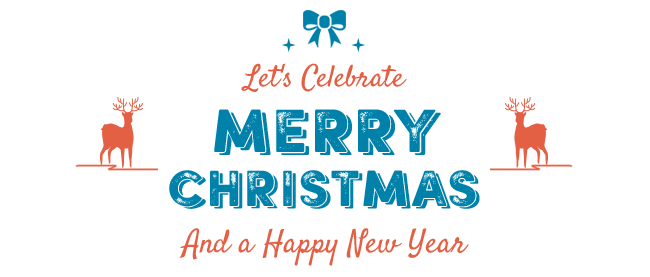                  НаименованиеВыход,гЦенаХолодные закускиХолодные закускиХолодные закускиАссорти овощное(помидор свежий, перец сладкий, огурец св., оливки или маслины, зелень)4509Ассорти фруктовое(апельсин, киви, виноград, яблоки или груши)4709Ассорти мясное(свинина сырокопченая, ветчина варено-копченая, колбаса сырокопченая, лимон, оливки или маслины, зелень)270/20/1010Тарелка сырная(сыр сулугуни, фета, российский, грецкий орех, виноград, мед)150/25/1510Бутерброд с семгой(хлеб пшеничный, масло сливочное, семга слабосоленая, лимон)60/72,5Рулетики из ветчины с сыром(ветчина варено-копченая, сыр, яйцо, чеснок, майонез, зелень, маслины)2009Блинчики с семгой (блинчики, семга слабосоленая, масло сливочное, оливки или маслины, лимон, зелень)20010Бабушкины соленья (капуста квашеная, помидоры, огурцы маринованые, оливки, зелень)38010Помидоры фаршированные сырным салатом(помидоры, чеснок, сыр, майонез, зелень, оливки или маслины)2008Тарталетки со сливочным сыром и с/соленой семгой (тарталетки 6 шт, сыр сливочный, рыба с/соленая, зелень)75/18011Тарталетки с птицей и грибами(тарталетки 6 шт, шампиньоны, филе птицы, лук пассированный, сыр, майонез, зелень)75/1808СалатыСалатыСалатыСалат «Оливье»(курица, картофель, морковь, огурцы, яйца, горошек, майонез)2007Салат «Оливье вегетарианский»картофель, морковь, огурцы маринованный и свежий, яйца, горошек, майонез)2006Салат «Цезарь» с птицей(капуста пекинская, яйцо, помидор, филе птицы запеченное, оливки или маслины, сухарики, заправка)26510Салат «Цезарь» с рыбой(капуста пекинская, яйцо, помидор, филе сёмги или форель, оливки или маслины, сухарики, заправка)26012Салат «Банкетный» с креветками(салатный микс, помидоры черри, яйцо перепелиное, креветки,  пармезан, масло оливковое или заправка)20012Салат «Дамский каприз»(филе птицы отв., яйцо, огурец свежий, сыр, майонез, курага или чернослив, орехи, зелень)2007Салат «Папараць кветка»(ветчина в/к, говядина отв., огурец св. или маринованный, помидор, майонез, зелень)2007Салат мясной с фасолью(говядина отварная, фасоль, картофель, лук, огурцы консервированные, чеснок,  майонез, зелень)2007Салат «Овощной микс»(огурец свежий, помидор свежий, перец сладкий, капуста пекинская, маслины, заправка)2008Салат «Греческий»(огурец свежий, помидор свежий, перец сладкий, капуста пекинская, сыр фета, оливки или маслины, заправка)26010Вторые горячие блюда Вторые горячие блюда Вторые горячие блюда Стейк  из рыбы красной (семга) под сливочным соусом(семга жареная, лимон, зелень)125/20/512Медальоны из говядины со спаржевой фасолью и клюквенным соусом160/100/1521Куриный стейк с овощами(филе куриное, морковь, сладкий перец, лук, кабачок, помидоры, сыр, чеснок, стручковая фасоль)100/10011Стейк на косточке (свинина, специи, зелень)150/108   ГарнирыКартофель фри со свежими овощами200   3,5Картофель дольками, запеченный2003Гарнир вегетарианский (микс брокколи, цветная или брюссельская) 2003,5Рис с овощами2002  ДополнительноОгурчики пряные(огурцы, чеснок, укроп, масло растительное)2002,5Опята маринованные100/47Оливки, маслины 804Лимон 802Хлеб400,25